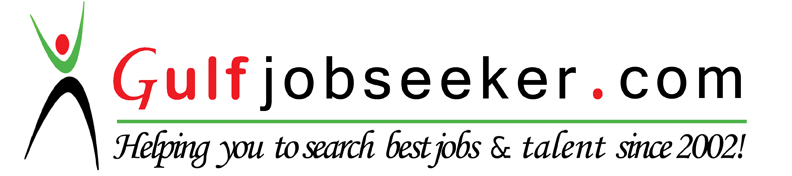 Contact HR Consultant for CV No: 342376E-mail: response@gulfjobseekers.comWebsite: http://www.gulfjobseeker.com/employer/cvdatabasepaid.phpBrand catalyst: Dynamic marketing professional with expertise in brand awareness & acquiring new business territory.Works passionately & thrives in fast paced environment. And I have almost five years of experience in FMCG sector as marketing executive at multinational cosmetic company.Experience:1: Swiss Arabian Perfume group UAE Nov-2016 – Present Designation: Brand catalystProducts Handled: FragrancesRole: Responsible for producing revenue by building customer plans developing marketing strategies and penetrating various levels of customer management.Responsibilities:   PLC management for the existing product profile. Build strong relationship with suppliers, vendors, sponsors & internal client with maximize cost savings projects & timely procurement    Tracking product sales verses forecast for new and existing range of products    Work closely on trade marketing promotion Close coordination with sales division for progression of the brand Experience:2: Avon Cosmetic Inc Gurgaon India Ltd.(MNC) Jan-2012 – Oct 2016Designation: Sr Marketing ExecutiveProducts Handled: Cosmetic ProductsResponsibilities:Partner with managers in finalizing & implementing i.e new product launch, promotional campaigns, productplanning & etc. Build strong relationship with suppliers, vendors, sponsors & internal client with maximize cost savings projects & timely procurement    Coordinating with managers for brand merchandising strategy & monthly calendar for products    Identify sales opportunities and create a top line growth & franchise profitability. Development of digital activities including display, search and social media in order to reach our targetwhile still preserving our brand image Worked on successful launch for Imari franchise perfumes & won recognition & award. Working in E commerce Industry. Sep-2011-Dec-2011 3:Worked with O2O Technology Private Limited Gurgaon India.Designation: Sales ExecutiveResponsibilities:   Preparing weekly reports indicating progress/status of the clients.    Comparison of flows of sales every month.    Assist the manager in generating reports such as MIS.    Ensuring fulfilment of targets as per service level agreements with clients & updating    Giving reviews to the management as per the target.    Taking meetings with clients    Weekly Team discussion compare to last month and the best month ever closed.. AcademicsCompleted MBA (Marketing & IB) From Amity University Noida India (2009-2011)Completed Graduation (Bsc) from Sharda University  Noida.India (2006-2009)Computer SkillsWindows (XP, Windows 7,8 & Etc)Microsoft wordMicrosoft ExcelPowerPointOutlook express or another email programmeWindows share folder or other sharing programmesLanguage ProficiencyUrdu EnglishEnglishEnglishEnglishHindiHindiHindiFrench (Elementary)French (Elementary)French (Elementary)French (Elementary)French (Elementary)French (Elementary)French (Elementary)French (Elementary)French (Elementary)